                                                                                                                                                                                                     		Meeting Minutes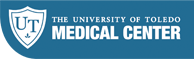 Value Analysis April 13, 20217:00 a.m. – 8:00 a.m.ROOM: Microsoft Teams Meeting Committee Members: Dr. Osman, Mike Koltz, , Michelle Mallett, Troy Holmes, Jen PastorekInvited Attendees (optional as needed): Tammy Helle, Linsi Willis, Luke Yap, Jill Facer, Jeff  Boyd, , Tim Etue, Eric Bernard7:00 a.m. – 7:10 a.m.New: Ureter Scope Disposable (Trial)Dr. ElZ7:10 a.m. – 7:20 a.m. New: Spine Jack Dr. Escobar7:20 a.m. – 7:30 a.m. New: : Irrisept7:30 a.m. – 7:40 a.m.New: Thera Cell7:40 a.m. – 7:50 a.m.New: Bigopsy7:50 a.m. – 8:00 a.m.Followup items: Crossroads (Orthopedics) Lapiplasty Orthopedics) Luvia (Vascular) Bone Harvester (orthopedics)Medtronic Stim (Urology)Mike Koltz